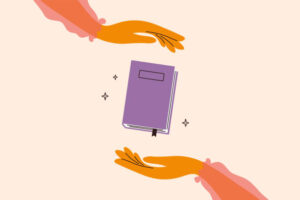 1. (I) ____ book is interesting.yourmyhis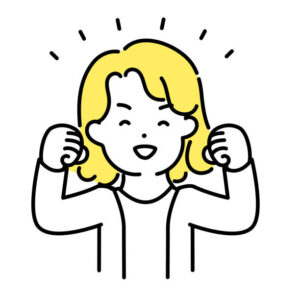 2. (your brother) ____ hair is long.itsyourhis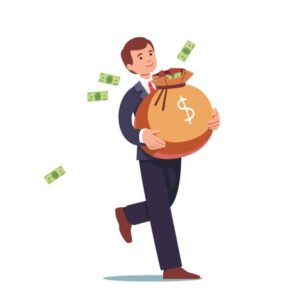 3. (the boys) ____ father is rich.yourtheirhis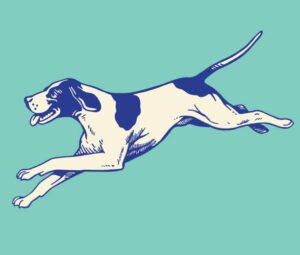 4. (my dog) ____ tail is very long.itshisher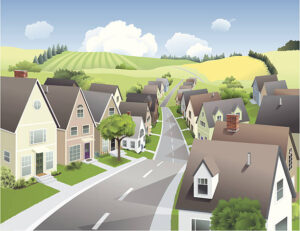 5. (Justine and I) ____ village is small.ourtheirmy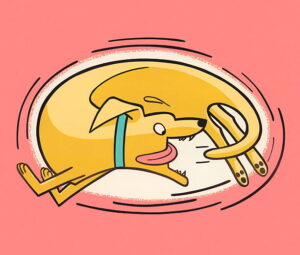 6. Find the possessives: The dog is chasing its tail.itsThetailisdogchasing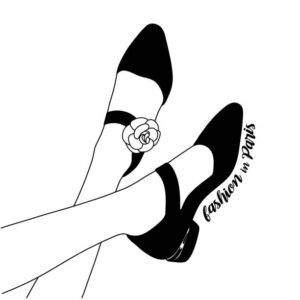 7. (the girl) ____ shoes are expensive.hisherits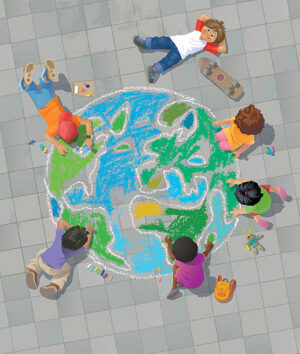 8. (they) ____ children are playing.theirouryour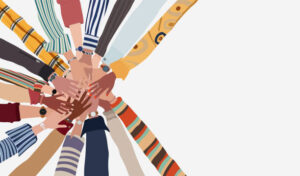 9. (we) ____ friends live in Lugo.ourtheiryour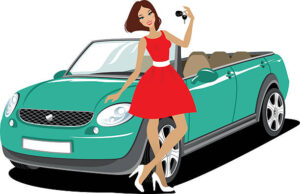 10. (you) ____ car is new.myhisyour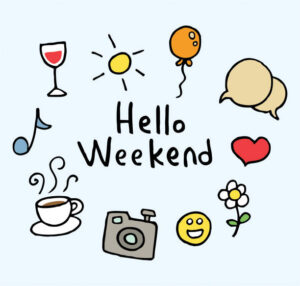 11. Find the possessives: Saturday is my favourite day.myfavouritedayisSaturday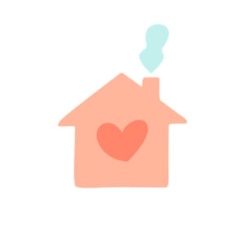 12. (Jasmine) ____ house is very nice.hisitsher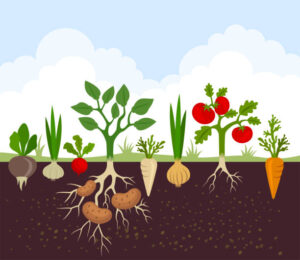 13. (he and Mary) ____ garden is beautiful.ourtheiryour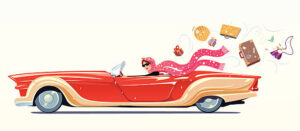 14. Find the possessives: Her car is very expensive.Hercarexpensiveisvery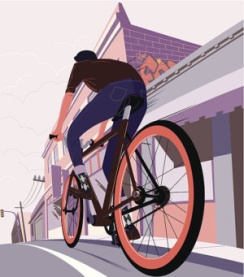 15. (the bike) ____ wheels are big.itshisher